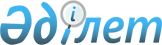 О внесении изменений в решение маслихата района Шал акына Северо-Казахстанской области от 27 декабря 2022 года № 28/1 "Об утверждении бюджета района Шал акына на 2023-2025 годы"Решение маслихата района Шал акына Северо-Казахстанской области от 7 апреля 2023 года № 2/1
      Маслихат района Шал акына Северо-Казахстанской области РЕШИЛ:
      1. Внести в решение маслихата района Шал акына Северо-Казахстанской области "Об утверждении бюджета района Шал акына на 2023-2025 годы" от 27 декабря 2022 года № 28/1 следующие изменения:
      пункт 1 изложить в новой редакции:
       "1. Утвердить бюджет района Шал акына на 2023 – 2025 годы согласно приложениям 1, 2, 3 соответственно, в том числе на 2023 год в следующих объемах:
      1) доходы – 5 399 481 тысяч тенге:
      налоговые поступления – 747 742 тысяч тенге;
      неналоговые поступления – 9 144 тысяч тенге;
      поступления от продажи основного капитала – 16 854 тысяч тенге;
      поступления трансфертов – 4 625 741 тысяч тенге;
      2) затраты – 5 462 560,5 тысяч тенге;
      3) чистое бюджетное кредитование – 1 435 тысяч тенге:
      бюджетные кредиты – 10 350 тысяч тенге;
      погашение бюджетных кредитов – 8 915 тысяч тенге;
      4) сальдо по операциям с финансовыми активами – 0 тысяч тенге:
      приобретение финансовых активов – 0 тысяч тенге;
      поступления от продажи финансовых активов государства – 0 тысяч тенге;
      5) дефицит (профицит) бюджета – - 64 514,5 тысяч тенге;
      6) финансирование дефицита (использование профицита) бюджета – 64 514,5 тысяч тенге:
      поступление займов – 10 350 тысяч тенге;
      погашение займов – 8 915 тысяч тенге;
      используемые остатки бюджетных средств – 63 079,5 тысяч тенге.";
      приложение 1 к указанному решению изложить в новой редакции согласно приложению к настоящему решению.
      2. Настоящее решение вводится в действие с 1 января 2023 года. Бюджет района Шал акына на 2023 год
					© 2012. РГП на ПХВ «Институт законодательства и правовой информации Республики Казахстан» Министерства юстиции Республики Казахстан
				
      Председатель маслихата района Шал акына Северо-Казахстанской области 

К. Жангужинов
Приложениек решению маслихатарайона Шал акынаСеверо-Казахстанской областиот 7 апреля 2023 года № 2/1Приложение 1к решению маслихатарайона Шал акынаСеверо-Казахстанской областиот 27 декабря 2022 года № 28/1
Категория
Класс
Класс
Подкласс
Наименование
Сумма, тысяч тенге
1
2
2
3
4
5
1) Доходы:
5 399 481
1
Налоговые поступления
747 742
01
01
Подоходный налог
133 291
1
Корпоративный подоходный налог
133 291
03
03
Социальный налог
437 355
1 
Социальный налог
437 355
04
04
Hалоги на собственность
65 893
1
Hалоги на имущество
65 893
05
05
Внутренние налоги на товары, работы и услуги
91 196
2
Акцизы
2 285
3
Поступления за использование природных и других ресурсов
75 642
4
Сборы за ведение предпринимательской и профессиональной деятельности
13 269
08
08
Обязательные платежи, взимаемые за совершение юридически значимых действий и (или) выдачу документов уполномоченными на то государственными органами или должностными лицами
20 007
1 
Государственная пошлина
20 007
2
Неналоговые поступления
9 144
01
01
Доходы от государственной собственности
2 900
5
Доходы от аренды имущества, находящегося в государственной собственности
2 900
04
04
Штрафы, пени, санкции, взыскания, налагаемые государственными учреждениями, финансируемыми из государственного бюджета, а также содержащимися и финансируемыми из бюджета (сметы расходов) Национального Банка Республики Казахстан
200
1
Штрафы, пени, санкции, взыскания, налагаемые государственными учреждениями, финансируемыми из государственного бюджета, а также содержащимися и финансируемыми из бюджета (сметы расходов) Национального Банка Республики Казахстан, за исключением поступлений от организаций нефтяного сектора и в Фонд компенсации потерпевшим
200
06
06
Прочие неналоговые поступления
6 044
1 
Прочие неналоговые поступления
6 044
3
Поступления от продажи основного капитала
16 854
01
01
Продажа государственного имущества, закрепленного за государственными учреждениями
6 000
1
Продажа государственного имущества, закрепленного за государственными учреждениями
6 000
03
03
Продажа земли и нематериальных активов
10 854
1 
Продажа земли
6 854
2
Продажа нематериальных активов
4 000
4
Поступления трансфертов 
4 625 741
01
01
Трансферты из нижестоящих органов государственного управления
73
3
Трансферты из бюджетов городов районного значения, сел, поселков, сельских округов
73
02
02
Трансферты из вышестоящих органов государственного управления
4 625 668
2 
Трансферты из областного бюджета
4 625 668
Функциональная группа
Функциональная группа
Функциональная группа
Функциональная группа
Наименование
Сумма, тысяч тенге
Функциональная подгруппа
Функциональная подгруппа
Функциональная подгруппа
Наименование
Сумма, тысяч тенге
Администратор бюджетных программ
Администратор бюджетных программ
Наименование
Сумма, тысяч тенге
Программа
Наименование
Сумма, тысяч тенге
2) Затраты:
 5 462 560,5
01
Государственные услуги общего характера
674 999,1
1
Представительные, исполнительные и другие органы, выполняющие общие функции государственного управления
235 988
112
Аппарат маслихата района (города областного значения)
41 068
001
Услуги по обеспечению деятельности маслихата района (города областного значения)
41 068
122
Аппарат акима района (города областного значения)
194 920
001
Услуги по обеспечению деятельности акима района (города областного значения)
194 920
2
Финансовая деятельность
3 331,1
459
Отдел экономики и финансов района (города областного значения)
3 331,1
003
Проведение оценки имущества в целях налогообложения
1 231,1
010
Приватизация, управление коммунальным имуществом, постприватизационная деятельность и регулирование споров, связанных с этим
2 100
9
Прочие государственные услуги общего характера
435 680
459
Отдел экономики и финансов района (города областного значения)
230 417
001
Услуги по реализации государственной политики в области формирования и развития экономической политики, государственного планирования, исполнения бюджета и управления коммунальной собственностью района (города областного значения)
61 229
113
Целевые текущие трансферты нижестоящим бюджетам
169 188
495
Отдел архитектуры, строительства, жилищно-коммунального хозяйства, пассажирского транспорта и автомобильных дорог района (города областного значения)
153 527
001
Услуги по реализации государственной политики на местном уровне в области архитектуры, строительства,
жилищно-коммунального хозяйства, пассажирского транспорта и автомобильных дорог
34 081
113
Целевые текущие трансферты нижестоящим бюджетам
119 446
475
Отдел предпринимательства, сельского хозяйства и ветеринарии района (города областного значения)
51 736
001
Услуги по реализации государственной политики на местном уровне в области развития предпринимательства, сельского хозяйства и ветеринарии
47 736
003
Капитальные расходы государственного органа 
4 000
02
Оборона
29 354 
1
Военные нужды
9 730
122
Аппарат акима района (города областного значения)
9 730
 005 
Мероприятия в рамках исполнения всеобщей воинской обязанности
9 730
2
Организация работы по чрезвычайным ситуациям
19 624
122
Аппарат акима района (города областного значения)
19 624
006
Предупреждение и ликвидация чрезвычайных ситуаций масштаба района (города областного значения)
15 140
007
Мероприятия по профилактике и тушению степных пожаров районного (городского) масштаба, а также пожаров в населенных пунктах, в которых не созданы органы государственной противопожарной службы
4 484
03
Общественный порядок, безопасность, правовая, судебная, уголовно-исполнительная деятельность
5 000
9
Прочие услуги в области общественного порядка и безопасности
5 000
495
Отдел архитектуры, строительства, жилищно-коммунального хозяйства, пассажирского транспорта и автомобильных дорог района (города областного значения)
5 000
019
Обеспечение безопасности дорожного движения в населенных пунктах
5 000
06
Социальная помощь и социальное обеспечение
755 342
1
Социальное обеспечение
60 102
451
Отдел занятости и социальных программ района (города областного значения)
60 102
005
Государственная адресная социальная помощь
59 067
026
Субсидирование затрат работодателя на создание специальных рабочих мест для трудоустройства лиц с инвалидностью
1 035
2
Социальная помощь
464 308
451
Отдел занятости и социальных программ района (города областного значения)
464 308
002
Программа занятости 
207 259
006
Оказание жилищной помощи
719
007
Социальная помощь отдельным категориям нуждающихся граждан по решениям местных представительных органов
30 074
010
Материальное обеспечение детей с инвалидностью, воспитывающихся и обучающихся на дому
1 242
014
Оказание социальной помощи нуждающимся гражданам на дому
133 005
017
Обеспечение нуждающихся лиц с инвалидностью протезно-ортопедическими, сурдотехническими и тифлотехническими средствами, специальными средствами передвижения, обязательными гигиеническими средствами, а также предоставление услуг санаторно-курортного лечения, специалиста жестового языка, индивидуальных помощников в соответствии с индивидуальной программой реабилитации лица с инвалидностью
39 820
023 
Обеспечение деятельности центров занятости населения
52 189
9
Прочие услуги в области социальной помощи и социального обеспечения
230 932
451
Отдел занятости и социальных программ района (города областного значения)
230 932
001
Услуги по реализации государственной политики на местном уровне в области обеспечения занятости и реализации социальных программ для населения
38 229
011
Оплата услуг по зачислению, выплате и доставке пособий и других социальных выплат
600
061
Cодействие добровольному переселению лиц для повышения мобильности рабочей силы
192 000
062
Развитие системы квалификаций
103
07
Жилищно-коммунальное хозяйство
2 767 655
1
Жилищное хозяйство
13 000
495
Отдел архитектуры, строительства, жилищно-коммунального хозяйства, пассажирского транспорта и автомобильных дорог района (города областного значения)
13 000
008
Организация сохранения государственного жилищного фонда
13 000
2
Коммунальное хозяйство
2 692 818
495
Отдел архитектуры, строительства, жилищно-коммунального хозяйства, пассажирского транспорта и автомобильных дорог района (города областного значения)
2 692 818
014
Развитие системы водоснабжения и водоотведения
1 000
015
Обеспечение бесперебойного теплоснабжения малых городов
10 000
016
Функционирование системы водоснабжения и водоотведения
2 000
058
Развитие системы водоснабжения и водоотведения в сельских населенных пунктах
2 679 818
3
Благоустройство населенных пунктов
61 837
495
Отдел архитектуры, строительства, жилищно-коммунального хозяйства, пассажирского транспорта и автомобильных дорог района (города областного значения)
59 837
025
Освещение улиц в населенных пунктах
59 837
029
Благоустройство и озеленение населенных пунктов
2 000
08
Культура, спорт, туризм и информационное пространство
604 696
1
Деятельность в области культуры
193 583
478
Отдел внутренней политики, культуры и развития языков района (города областного значения)
193 583
009
Поддержка культурно-досуговой работы
193 583
2
Спорт
30 818
465
Отдел физической культуры и спорта района (города областного значения)
30 818
001
Услуги по реализации государственной политики на местном уровне в сфере физической культуры и спорта
18 718
006
Проведение спортивных соревнований на районном (города областного значения) уровне
600
007
Подготовка и участие членов сборных команд района (города областного значения) по различным видам спорта на областных спортивных соревнованиях
11 500
3
Информационное пространство
111 018
478
Отдел внутренней политики, культуры и развития языков района (города областного значения)
111 018
005
Услуги по проведению государственной информационной политики
6 985
007
Функционирование районных (городских) библиотек
103 507 
008
Развитие государственного языка и других языков народа Казахстана
526
9
Прочие услуги по организации культуры, спорта, туризма и информационного пространства
269 277
478
Отдел внутренней политики, культуры и развития языков района (города областного значения)
269 277
001
Услуги по реализации государственной политики на местном уровне в области внутренней политики, культуры, развития языков и спорта
29 525
004
Реализация мероприятий в сфере молодежной политики
6 550
032
Капитальные расходы подведомственных государственных учреждений и организаций
57 000
052
Реализация мероприятий по социальной и инженерной инфраструктуре в сельских населенных пунктах в рамках проекта "Ауыл-Ел бесігі"
176 202
10
Сельское, водное, лесное, рыбное хозяйство, особо охраняемые природные территории, охрана окружающей среды и животного мира, земельные отношения
30 236
6
Земельные отношения
22 236
463
Отдел земельных отношений района (города областного значения)
22 236
001
Услуги по реализации государственной политики в области регулирования земельных отношений на территории района (города областного значения)
22 236
9
Прочие услуги в области сельского, водного, лесного, рыбного хозяйства, охраны окружающей среды и земельных отношений
8 000
459
Отдел экономики и финансов района (города областного значения)
8 000
099
Реализация мер по оказанию социальной поддержки специалистов
8 000
12
Транспорт и коммуникации
244 178
1
Автомобильный транспорт
232 500
495
Отдел архитектуры, строительства, жилищно-коммунального хозяйства, пассажирского транспорта и автомобильных дорог района (города областного значения)
232 500
023
Обеспечение функционирования автомобильных дорог
10 000
034
Реализация приоритетных проектов транспортной инфраструктуры
220 000
045
Капитальный и средний ремонт автомобильных дорог районного значения и улиц населенных пунктов
2 500
9
Прочие услуги в сфере транспорта и коммуникаций
14 178
495
Отдел архитектуры, строительства, жилищно-коммунального хозяйства, пассажирского транспорта и автомобильных дорог района (города областного значения)
14 178
039
Субсидирование пассажирских перевозок по социально значимым городским (сельским), пригородным и внутрирайонным сообщениям
14 178
13
Прочие
10 000
9
Прочие
10 000
459
Отдел экономики и финансов района (города областного значения)
10 000
012
Резерв местного исполнительного органа района (города областного значения) 
10 000
14
Обслуживание долга
7
1
Обслуживание долга
7
459
Отдел экономики и финансов района (города областного значения)
7
021
Обслуживание долга местных исполнительных органов по выплате вознаграждений и иных платежей по займам из областного бюджета
7
15
Трансферты
338 593,4
1
Трансферты
338 593,4
459
Отдел экономики и финансов района (города областного значения)
338 593,4
006
Возврат неиспользованных (недоиспользованных) целевых трансфертов
134,8
038 
Субвенции
338 297
054
Возврат сумм неиспользованных (недоиспользованных) целевых трансфертов, выделенных из республиканского бюджета за счет целевого трансферта из Национального фонда Республики Казахстан
161,6
3) Чистое бюджетное кредитование
1 435
Бюджетные кредиты
10 350
10
Сельское, водное, лесное, рыбное хозяйство, особо охраняемые природные территории, охрана окружающей среды и животного мира, земельные отношения
10 350
9
Прочие услуги в области сельского, водного, лесного, рыбного хозяйства, охраны окружающей среды и земельных отношений
10 350
459
Отдел экономики и финансов района (города областного значения)
10 350
018
Бюджетные кредиты для реализации мер социальной поддержки специалистов
10 350
Категория
Класс
Подкласс
Подкласс
Наименование
Сумма, тысяч тенге
1
2
3
3
4
5
5
Погашение бюджетных кредитов
8 915
01
Погашение бюджетных кредитов
8 915
1
1
Погашение бюджетных кредитов, выданных из государственного бюджета
8 915
4) Сальдо по операциям с финансовыми активами
0
Приобретение финансовых активов
0
13
Прочие
0
Поступления от продажи финансовых активов государства 
0
5) Дефицит (профицит) бюджета
- 64 514,5
6) Финансирование дефицита (использование профицита) бюджета
64 514,5
Категория
Класс
Подкласс
Подкласс
Наименование
Сумма, тысяч тенге
1
2
3
3
4
5
7
Поступление займов
10 350
01
Внутренние государственные займы
10 350
2 
2 
Договоры займа
10 350
Функцио-нальная группа
Функцио-нальная подгруппа
Админи-стратор бюджетных программ
Прог-рамма
Наименование
Сумма, тысяч тенге
16
Погашение займов
8 915
1
Погашение займов
8 915
459
Отдел экономики и финансов района (города областного значения)
8 915
005
Погашение долга местного исполнительного органа перед вышестоящим бюджетом
8 915
Категория
Класс
Класс
Подкласс
Наименование
Сумма, тысяч тенге
1
2
2
3 
4
5
8
Используемые остатки бюджетных средств 
63 079,5
01
01
Остатки бюджетных средств
63 079,5
1 
Свободные остатки бюджетных средств
63 079,5